LIBRI CHE RACCONTANO LA VERITA’ SULLE MENZOGNE(casa editrice Nuovi Mondi)1. Tutto quel che sai su Dio è falso.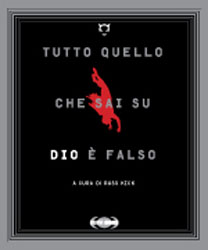 Copertina del libro     L’autore Russ Kick del libro “Tutto quello che sai su Dio è falso” (…) ha realizzato un nuovo lavoro imponente e sbalorditivo quanto i precedenti: un’antologia in cui le migliori firme del giornalismo e della saggistica internazionale si adoperano per smontare e denunciare miti, leggende, segreti e misfatti legati a ogni sorta di religione o culto (…) Il libro raccoglie sia vere e proprie denunce storiche e giornalistiche (costi del clero, omertà, abusi) sia curiosità e stranezze riguardo a miti irrazionali che continuano a imperare in moltissime società (alcune delle quali teoricamente evolute, come quella americana o italiana).   E se non ne avrete ancora abbastanza, questo libro vi condurrà      • nei gulag cattolici, i conventi delle Maddalene, dove ragazze madri ed ex prostitute venivano rinchiuse e sottoposte a ogni sorta di tortura e sopruso.      • nelle parrocchie pentecostali americane dove ogni anno centinaia di persone, seguendo alla lettera un passo del vangelo, maneggiano serpenti velenosi e si fanno mordere, credendo che chi è puro non morirà.      • all'università di Berkeley, dove si organizzano convention islamiche nelle quali si proclama l'esigenza di creare un califfato, di combattere gli infedeli, di convertire il mondo all'Islam.     • in uno dei simboli sacri della cristianità, il Baldacchino del Bernini in San Pietro, dove si può chiaramente notare la riproduzione di ben otto organi genitali femminili (qui documentati da inconfutabili fotografie).     • nei dogmi del giudaismo dominante che si preoccupa quasi esclusivamente di questioni post-Olocausto come i pericoli dei matrimoni fra razze diverse, la minaccia dell’assimilazione e la necessità di proteggere Israele.     • tra le centinaia di esorcisti autorizzati dal Vaticano (tra i 300 e i 400 in Italia, 15 negli Usa e dozzine nel resto del mondo). Molte indagini rivelano che l’esorcismo viene esercitato nella maggior parte dei casi su persone con malattie psichiche.2. Secondo manuale dei segreti e della bugie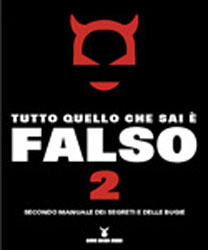 Copertina del libro
     Una raccolta inedita (di vari autori) che svela un mondo nel quale le notizie fondamentali vengono ignorate oppure clamorosamente censurate. Un gruppo di ricercatori - giornalisti, dissidenti, accademici, esperti di media, scienziati e filosofi - che non ha precedenti. I più esplosivi saggi tratti dai due bestseller americani dell'informazione indipendente (Abuse Your Illusions e You Are Being Lied To, pubblicati da Disinformation) e molte altre inchieste sorprendenti. Evitando speculazioni e ipotesi, Tutto Quello che Sai è Falso 2 affronta ogni tema con fatti e documenti, smascherando le leggende e le bugie che ci sono state imposte dai media, dai governi, dalle multinazionali, dalla religione, dall'establishment scientifico.      Tra gli autori William Blum, Noam Chomsky, Michael Levine, Kary Mullis, Norman Solomon, Michael Parenti, Michel Chossudovsky, Howard Zinn e altre firme.      Tra i numerosi argomenti trattati, il libro documenta: - la sperimentazione di armi radioattive e biologiche su cavie umane; - i milioni di morti, le barbarie, le stragi inutili e i campi di concentramento degli alleati durante la “guerra buona”, la Seconda Guerra Mondiale; - come la “guerra al terrorismo” sia una trovata della propaganda bellica di un impero che necessita di espansione; - il paradosso per il quale le principali cause di morte, in Occidente, sono la sanità e i farmaci; - l’ignoranza della scienza su ciò che è stato denominato la base della vita, il DNA e il fallimento del Progetto Genoma; - come i media abbiano, deliberatamente, creato il consenso popolare per la guerra in Kosovo; - gli sporchi traffici, le megatruffe e gli stati complici, della grande piovra finanziaria internazionale; - come i principali antidepressivi possano condurre al suicidio e i tentativi di celarlo; - i misfatti compiuti da Cristoforo Colombo e la sua responsabilità nell’eccidio dei Nativi Americani; - come il terrorismo dello stato di Israele abbia tutti gli estremi per essere definito tale; - i risultati di una ricerca compiuta da scienziati indipendenti sui rischi connessi agli Ogm.      A proposito di Disinformation: Con sede a New York City, The Disinformation Company Ltd. è una vivace società di comunicazione diretta da Gary Baddeley e Richard Metzger. Disinformation ricerca le notizie più scomode e inconsuete allo scopo di restituire un equilibrio all’offerta omologata, sterile e controllata dei tradizionali mezzi di comunicazione di massa.       Dai suoi inizi, quasi una decade fa, come semplice idea per un notiziario TV sullo stile di Sixty Minutes, a oggi, Metzger e Baddeley hanno scelto un termine dal dizionario e gli hanno dato un nuovo significato diretto a un vasto pubblico di anticonformisti, intellettuali, oppositori dell’establishment e semplici curiosi.      Il sito Internet di Disinformation (http://www.disinfo.com) è nato nel settembre ‘96 con l’approvazione immediata da parte degli stessi canali d’informazione che Disinformation criticava, in quanto influenzati sia dal governo che dal sistema economico. La luna di miele è stata breve – circa tre settimane dopo il lancio, il CEO della grande società mediatica americana che finanziava il sito l’ha scoperto e ne ha immediatamente ordinato la chiusura. Inutile dire che Metzger e pochi membri fedeli del suo team sono riusciti a mantenere attivo il sito che oggi risulta essere il più ampio e famoso della Rete per quanto riguarda l’informazione alternativa e la cultura underground, avendo già vinto più o meno ogni premio immaginabile.      Disinformation è anche una serie TV, inizialmente trasmessa dal canale inglese Channel 4 e successivamente concessa in licenza a vari canali in tutto il mondo, una sigla editoriale musicale negli Usa, in partecipazione con la Loud Records di Sony Music e anche una grande conferenza di controcultura.      Oltre a Tutto quello che sai è falso (Everything you know is wrong, 2002), Disinformation ha pubblicato altre due antologie: You’re being lied to e Abuse Your Illusions (2003).3. Terzo manuale dei segreti e della bugie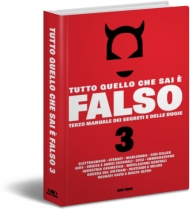 Copertina del libroIl terzo volume (a cura di diversi autori) è una raccolta inedita di saggi e articoli che svela un mondo nel quale le notizie fondamentali vengono ignorate oppure clamorosamente censurate. Grazie a un gruppo di ricercatori – giornalisti, dissidenti, accademici, esperti di media, scienziati e filosofi – che non ha precedenti, evitando speculazioni e ipotesi. (…) Il libro affronta ogni tema con fatti e documenti, smascherando le leggende e le bugie che ci sono state imposte dai media, dai governi, dalle multinazionali, dalla religione, dall’establishment scientifico. 